СОВЕТ ДЕПУТАТОВ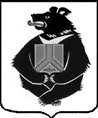 СРЕДНЕУРГАЛЬСКОГО СЕЛЬСКОГО ПОСЕЛЕНИЯ Верхнебуреинского муниципального районаХабаровского краяРЕШЕНИЕот 15.10.2021 № 122с.Средний УргалО принятии решения о внесении изменений в устав Среднеургальского сельского поселения Верхнебуреинского муниципального района Хабаровского краяВ соответствии  с Федеральным законом от 06.10.2003 №131-ФЗ «Об общих принципах организации местного самоуправления в Российской Федерации», Законом Хабаровского края от 18.02.2021 г. № 143 «О внесении изменения в статью 1 Закона Хабаровского края "О гарантиях осуществления полномочий депутата, члена выборного органа местного самоуправления, выборного должностного лица местного самоуправления в Хабаровском крае», Федеральным законом от 9 ноября 2020 г. № 370-ФЗ “О внесении изменений в Федеральный закон "Об общих принципах организации местного самоуправления в Российской Федерации" и статью 26.13 Федерального закона "Об общих принципах организации законодательных (представительных) и исполнительных органов государственной власти субъектов Российской Федерации», Федеральным законом от 20 июля 2020 г. № 236-ФЗ “О внесении изменений в Федеральный закон "Об общих принципах организации местного самоуправления в Российской Федерации", Федеральным законом от 30.04.2021 № 116-ФЗ «О внесении изменений в отдельные законодательные акты Российской Федерации», в целях приведения Устава Среднеургальского сельского поселения Верхнебуреинского муниципального района Хабаровского края в соответствие с действующим законодательством, Совет депутатов Среднеургальского сельского поселения  Верхнебуреинского муниципального района Хабаровского края РЕШИЛ:1. Утвердить решения Совета депутатов Среднеургальского сельского поселения Верхнебуреинского муниципального района от 15.10.2021 № 123 «О внесении изменений в устав Среднеургальского сельского поселения Верхнебуреинского муниципального района Хабаровского края».2. Контроль за исполнением настоящего решения возложить на председателя Совета депутатов П.С.Захарченко.3. Настоящее решение вступает в силу после его официального опубликования (обнародования).Председатель Совета депутатов                                               П.С.ЗахарченкоГлава сельского поселения	           П.С.Захарченко	РС 000122